Бриф для предварительной оценки проектаИнформация, предоставленная в настоящем Брифе, предназначена для определения предварительных масштабов проекта и его предварительной оценки. Пожалуйста, ответьте на вопросы как можно более подробно.Содержание данного документа является строго конфиденциальным и не подлежит разглашению.Информация о компанииВыбор разработчикаМаркетинг и продажи. Задачи проекта4. ДизайнКаталог продукции/заказФункциональность сайтаКонтентСпасибо!Заполненный бриф просим прислать на info@db.by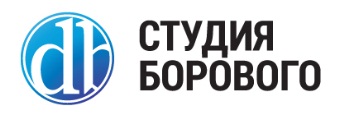 1.1. Название компании1.2.Текущий сайт компании1.3. Рынок, на котором работает компания1.4. Целевая аудитория1.5. Ваше имя1.6. Должность1.7. Контактные телефоны1.8. E-mail1.9. Skype (если есть)1.10. Кто является лицом, принимающим решение по проекту (ФИО, должность)?1.11. Как вы узнали о Студии Борового?1.12. Дата заполнения2.1. Определяющий фактор при выборе компании-разработчика?2.2. Проводится ли тендер/конкурс? Срок подачи документов?2.3. Определены ли сроки запуска нового сайта? Укажите их.2.4. Определен ли примерный бюджет на разработку сайта (USD)? (только дизайн или информационный дизайн с версткой)(корпоративный сайт на базе типового решения)(корпоративный сайт со стандартным функционалом)(сайт с имиджевым дизайном или сложным функционалом)(имиджевый сайт со сложным функционалом)2.5. Какие компании участвуют в конкурсе на разработку сайта?2.6. Выбрали ли вы систему управления для вашего сайта?2.7. Мы разрабатываем сайты на системе управления 1C-Битрикс. Требуется ли вам презентация системы?3.1. Сфера деятельности вашей компании3.2. Какие задачи стоят перед разрабатываемым сайтом? Как вы будете оценивать их достижение? Укажите все задачи.3.3. Ваша позиция на рынке. Ближайшие конкуренты. Их сайты.3.4. Какие основные действия вы ожидаете от пользователя после посещения сайта(заполнить форму и отправить заявку, позвонить менеджеру, приехатьв офис)?3.5. Какой основной способ связи клиентов с вашей компанией?4.1. Существует ли утвержденный фирменный стиль (логотип, цвета, шрифты), которого надо придерживаться?4.2. Примеры корпоративных сайтов, которые вам понравились (перечислите и укажите, что понравилось)4.3. Примеры корпоративных сайтов, которые вам не понравились (перечислите и укажите, что не понравилось)4.4. Оцените 7 работ Студии:(прокомментируйте по дизайну и функционалу)https://kamako.by/http://liftkompleks.by  www.turovmilk.by https://miltex.by/https://g-derm.ru/https://atlantconsult.ru/http://www.belarus-tractor.com/4.5. Разрешения монитора, под которые должен быть рассчитан новый сайтт.е. фиксированный размер сайта (пример: www.belarus-tractor.com)т.е. внешний вид адаптируется под устройство – мобильный телефон, планшет, экран компьютера (пример: www.turovmilk.by)4.6. Особые пожелания и требования по проекту(любая дополнительная информация, идеи по проетку, особые требования и пожелания, чего хотелось бы избежать)5.1Планируется на сайте каталог товаров?5.2Какое количество товаров планируется в каталоге?5.3 Количество уровней вложенности каталога продукции5.4Каким образом пользователь может заказать товар на сайте?5.5Каким образом планируется обновлять каталог товаров?т.е. создается/редактируется каждый товар в каталогеукажите версию 1С:5.6Дополнительные возможности в каталоге:т.е. по цене и производителют.е. участвует 4-5 свойств продукта5.7Если ли необходимость в личном кабинете пользователя?укажите, пожалуйста, какие функции будут доступны пользователям:5.8Планируете ли вы проводитьemail-рассылку среди зарегистрированных пользователей?6.1 Укажите примерную структуру Вашего сайта.6.2 Языковые версии сайта:6.3 Интересно ли Вам дальнейшее сопровождение сайта по наполнению, продвижению и т.д.7.1 Готова ли информация (контент) для нового сайта?7.2 Сможете ли предоставить информацию для нового сайта перед началом работы?7.3 Сможете ли вы предоставить качественные фотографии продукции для заполнения сайта?